РЕШЕНИЕ                                                                                                                                                        ЧЕЧИМ     от «25» октября 2019 года                        с. Куюс                                                  № 50-5О внесении изменений в Правила благоустройства территории муниципального образования Куюсского сельского поселения, Чемальского района Республики Алтай   В соответствии cо ст.45.1 Федерального закона «Об общих принципах организации местного самоуправления в Российской Федерации» от 06.10.2003 № 131 -ФЗ (в ред. от 01.05.2019 N 87-ФЗ), ст.2 Закона Республики Алтай «О порядке определения границ прилегающих территорий правилами благоустройства территории муниципальных образований в Республике Алтай» от 03.07.2018 №42-РЗ, муниципального образования Куюсского сельское поселение, сельский Совет депутатов Куюсского сельского поселенияРЕШИЛ:В Правила благоустройства территории муниципального образования Куюсского сельского поселения, Чемальского района Республики Алтай, утвержденные решением Совета депутатов Куюсского сельского поселения № 50-6 от 25.10.2019г. внести следующие изменения и дополнения:В разделе 2 Правил:1.2.1. В пункте 6:- слова «закрепленная территория - часть территории муниципального образования, передаваемая физическим или юридическим лицам для содержания, уборки территории, выполнения работ по благоустройству, границы которой определены по соглашению сторон, а также территория, переданная целевым назначением физическим или юридическим лицам на правах, предусмотренных законодательством Российской Федерации;» исключить;-  слова «прилегающая территория - территория, определенная по соглашению сторон и непосредственно примыкающая к границам здания, сооружения, ограждения, строительной площадке, объектам торговли и иным   объектам, размещающаяся до автомобильных дорог, проездов либо простирающаяся до середины территорий, находящихся между двумя землевладениями на расстоянии не более .» заменить словами «прилегающая территория - территория общего пользования, которая прилегает к зданию, строению, сооружению, земельному участку в случае, если такой земельный участок образован, и границы которой определены правилами благоустройства территории муниципального образования в соответствии с порядком, установленным законом субъекта Российской Федерации»;- слова «Прилегающей считается также территория по периметру  для временных объектов и сооружений (киосков, павильонов, торговых палаток, рекламных конструкций, автобусных остановочных павильонов, гаражей и других временных мобильных объектов), а также домовладений граждан;» исключить.1.2.1. Раздел 2 дополнить пунктом 6.1 следующего содержания:"Порядок определения границ прилегающих территорий.6.1.1. Границы прилегающих территорий определяются в случае, если к зданию, строению, сооружению, земельному участку в случае, если такой земельный участок образован (далее - образованный земельный участок), прилегает территория общего пользования.6.1.2. Границы прилегающих территорий определяются с соблюдением ограничений, установленных подпунктом 6.1.3. настоящего пункта, с учетом следующих требований:1) границы прилегающих территорий не могут выходить за пределы территорий общего пользования;2) в границах прилегающих территорий не могут располагаться территории, содержание которых является обязанностью их правообладателя в соответствии с нормативными правовыми актами Российской Федерации;3) в границах прилегающих территорий не могут располагаться иные здания, строения, сооружения, объекты незавершенного строительства, которые не принадлежат на праве собственности либо на ином законном основании собственникам или иным законным владельцам зданий, строений, сооружений, образованных земельных участков, в отношении которых определяются прилегающие территории;4) границы прилегающих территорий в зависимости от существующей застройки имеют один замкнутый контур или два непересекающихся замкнутых контура по периметру здания, строения, сооружения, образованного земельного участка;5) пересечение границ прилегающих территорий не допускается.6.1.3. Границы прилегающих территорий определяются настоящими Правилами благоустройства территорий:1) для многоквартирных домов - в границах земельного участка, входящего в соответствии с жилищным законодательством в состав общего имущества в многоквартирном доме;2) для индивидуальных жилых домов, жилых домов блокированной застройки, расположенных на образованном земельном участке, - на расстоянии пяти метров от границы данного земельного участка, а в случае если земельный участок под ними не образован, - на расстоянии десяти метров от границы жилого дома;3) для зданий, строений, сооружений, являющихся объектами капитального строительства, расположенных на образованном земельном участке, - на расстоянии пяти метров от границы данного земельного участка;4) для некапитальных строений, сооружений, расположенных на образованном земельном участке, - на расстоянии пяти метров от границы данного земельного участка, а в случае если земельный участок под ними не образован, - на расстоянии  от границы некапитального строения, сооружения;5) для образованных земельных участков, на которых отсутствуют здания, строения, сооружения, - на расстоянии  от границы образованного земельного участка;6) в случае если фактическое расстояние между зданиями, строениями, сооружениями, образованными земельными участками меньше суммарного расстояния, определенного в соответствии с настоящей частью, - пропорционально площади образованных земельных участков, а в случае если земельный участок не образован, - площади соответствующего здания, строения, сооружения.6.1.4. Границы прилегающих территорий отображаются на схемах границ прилегающих территорий.Схемы границ прилегающих территорий включают графический и текстовый материалы. Графический материал должен содержать схему (чертеж) границ прилегающей территории и границ здания, строения, сооружения, образованного земельного участка, в отношении которых определяется прилегающая территория, с указанием расстояния в метрах соответственно от границы здания, строения, сооружения либо от образованного земельного участка до противоположной стороны контура границы прилегающей территории. Текстовый материал должен содержать условный номер прилегающей территории; кадастровые номера объекта капитального строительства и (или) образованного земельного участка; адрес здания, строения, сооружения, образованного земельного участка; вид разрешенного и фактического использования здания, строения, сооружения и (или) образованного земельного участка.".1.3. Раздел 3:1.3.1. Пункт 8 раздела 3 Правил исключить.1.3.2. Пункт 10.4 раздела 3 Правил изложить в следующей новой редакции: «10.4. Содержание домашних животных, порядок их выгулаСодержание домашних животных и порядок их выгула осуществляются в соответствии с требованиями статьи 13 Федерального закона от 27.12.2018 N 498-ФЗ "Об ответственном обращении с животными и о внесении изменений в отдельные законодательные акты Российской Федерации" определено.Определенные места для выгула домашних животных на территории Куюсского сельского поселения устанавливаются постановлением главы администрации сельского поселения.Организация защиты от неблагоприятного воздействия животных без владельцев, обитающих на территории сельского поселения осуществляется в соответствии с требованиями статей 17 и 18 Федерального закона от 27.12.2018 N 498-ФЗ "Об ответственном обращении с животными и о внесении изменений в отдельные законодательные акты Российской Федерации».».1.4. Раздел 4:1.4.1. Пункт 19 главы 1 раздела 4 Правил исключить.1.4.2. Главу 6раздела 4 Правил исключить.2. Настоящее решение обнародовать на информационном стенде администрации  МО «Куюсское  сельское поселение»  и разместить  на официальном  сайте  администрации МО «Куюсское сельское поселение».3. Настоящее решение вступает в силу со дня его официального обнародования.Председатель Совета депутатовКуюсского сельского поселения                                                                                    В.Д.ТантыбаровРОССИЙСКАЯ ФЕДЕРАЦИЯРЕСПУБЛИКА АЛТАЙСЕЛЬСКИЙ СОВЕТ ДЕПУТАТОВКУЮССКОГО СЕЛЬСКОГОПОСЕЛЕНИЯ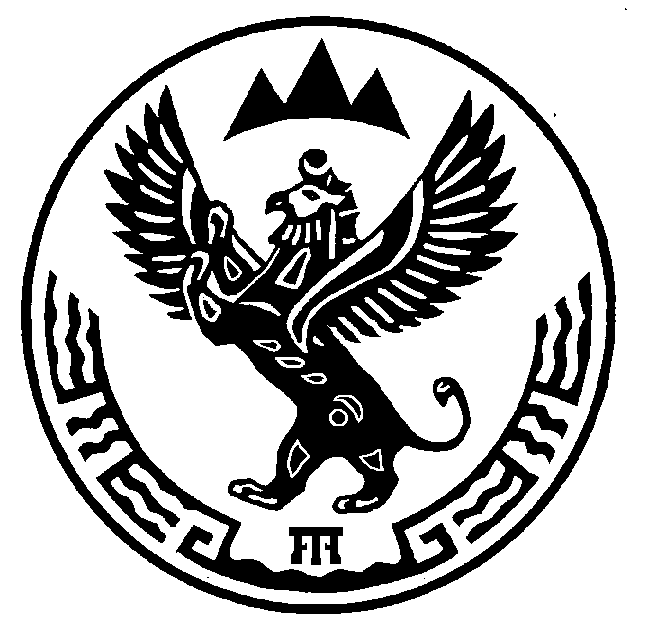 РОССИЯ ФЕДЕРАЦИЯЗЫАЛТАЙ РЕСПУБЛИКАКУЮС JУРТ JЕР СОВЕДИДЕПУТАТТАР